Make all checks payable to Thank you for your business!INVOICEDate: Invoice # 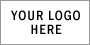 Fax Email ToCustomer ID SHIP TOCustomer ID 